Sussex Nomads Cycling ClubPresident Alan LimbreyOpen Hill Climb on Ditchling BeaconPromoted for and on behalf of Cycling Time Trials under their Rules and RegulationsSunday 30th October 2016Event Secretary, Adrian Morris, 87 Redhill Drive, Withdean, Brighton, East Sussex, BN1 5FL.Telephone No 01273 565603   Mobile 07941890575Finish Time Keeper       Mike Irons          Worthing Excelsior Cycling Club Start Time Keeper         Richard Meed     Lewes Wanderers Cycling ClubAwards			Category 			1st		2nd		3rd			Men				£30		£20		£10			Women			£30		£20		£10			Junior (12-18 years)  	£15		£10		£5			Vet on Standard (Men)	£15		£10		£5			Vet on Standard (Women)	£15		£10		£5One prize per rider, in the event of a rider winning two prizes, the higher value prize will be awarded, the other prize will be awarded to the next placed rider in the relevant category.The Vets Standards have been calculated using 2 mile of the VTTA 10 mile standard table.In addition to the above for the winner if beating the event record,Male     £50      held by     Peter Tadros              In Gear Quickvit Trainsharp RT  	4:22.0  (2015)Female £50      held by     Tamar Vanderhaas   Lewes Wanderers CC  		6:11.2  (2015)In addition to the above for the winner beating course record,Male     £50      held by     Stuart Dangerfield    Leo RC	   	         3:42.2 (1995).Female £50      held by     Tamar Vanderhaas   Lewes Wanderers CC    6:11.2 (2015).Event HQ              Ditchling Village Hall, Lewes Road, Ditchling, East Sussex BN6 8TT.HQ will be open from 07:00. 07:15 signing on and number collection.All entrants under the age of 18 have to download from the CTT web site a parental consent form, and present the completed signed parental consent form along with their hard/soft shell helmet that meets internationally accepted safety standards to the signing on steward “before signing on”. No helmet, no parental consent form, then no ride.COURSE DETAILS  GH/90OS REF					                 DETAILS				         DISTANCES326137	       START in Ditchling Bostal just south of junction with Underhill Lane			0.00 yards    333129  	       Proceed up hill in a southerly direction to FINISH just past car park at the summit         1576 yards  Please comply with the following Regulations and Notes as they apply to everyone including you. District Regulations“CTT regulations require the compulsory use of helmets for the under 18’s. In the interests of your own safety, Cycling Time Trials and the event promoters strongly advise all competitors to wear a hard/soft shell helmet that meets internationally accepted safety standards.”“It is recommended that a working rear light, either flashing or constant, is fitted to the machine in a position clearly visible to following road users and is active while the machine is in use.”“Competitors are requested not to warm up on the course after first rider has started.”In addition to the District regulations the event promoters request that competitors not to warm up on the course at least 10 minutes before the first rider is due to start. This is to ensure that the early starters have a clear course, as will be had by the later starters. “No Vehicles, except those of the Timekeepers’ and Event Officials, shall be parked in the vicinity of the start and finish areas”To the start from the HQTurn left from the HQ car park, at mini roundabout turn left after 200 yards turn left at junction on the bend in the road, the start is 0.9 mile from this point. There is a map of the village at the entrance of the car park that show the way to the Beacon.At the StartPlease wait in single file and as close to the kerb at a point just north of Underhill Lane, a steward will direct you when to go to the start line, this is to ensure the junction is kept clear for other road user’s and for your safety.Whilst on the Beacon, in either direction, keep to the left hand side of the road and do not cross the centre line of the road. Official Observers will be placed at various points on the course monitoring riders ascending and descending the course.At the FinishAfter completing your ride, DO NOT STOP at, or ask the timekeeper for times, but please ride well past the finishing area, taking extra care before turning around, the organiser recommends dismounting to change direction, please return to the HQ by descending slowly back down Ditchling Beacon, remember that the road is not closed and that other road users may be trying to pass riders still competing. Don’t put yourself and others at risk by descending recklessly.    Car ParkingThe Car park at the HQ is also a public car park, parking restriction apply in front of the hall, please be aware of, and observe the one-way system in the car park, the car park has 45 spaces, please only park in a marked space, additional off road parking can be found 500 yards past the HQ on the Lewes road on the left hand side at Ditchling Recreation ground.Competitors are requested not to park in the small car park at the foot of Ditching Beacon, leaving it free for officials to use, the car park at the top of Ditchling Beacon is a National Trust car park that is free to National Trust members by displaying their parking permit, the National Trust operates a pay by phone or internet pay system, details are in the car park.Please respect the residents living adjacent to the hall, by keeping noise levels to a minimum, Turbo trainers will not be permitted in the HQ Car Park, for those who need to use turbo trainers please use the lower hall at the HQ, there is a drive through lane for the lower hall where you can drop off your kit in the lower hall if the hall car park is full, (DO NOT PARK IN THIS LANE) if the hall car park is full use the additional car park at the Ditchling Recreation Ground, 500 yards to the East of the HQ. Parking elsewhere in the village can be found, but please park considerately, don’t obstruct driveways, garages or pathways. We would encourage all local riders to ride to the event, where you will find plenty of space to park cycles at the hall.Riding AttireCompetitors are reminded that their jersey’s and shorts are to cover them from the neck to mid thigh, and jersey’s are to have at least quarter sleeves.No competitor may carry advertising or the name of a commercial business on their race clothing, except where they are a member of a club or team that has registered to do so, or its their clothing manufacturers brand name. NUMBERS MUST BE FIXED BELOW WAIST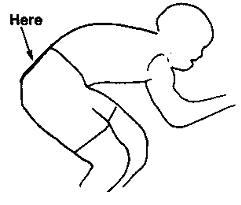 NO TIME MAY BE RECORDED IF NUMBER IS NOT CORRECTLY POSITIONED.Refreshment at the HQHelen Codling and her team of helpers will be providing refreshment at the HQ this year with all of the proceeds going to the Worthing based charity Link to Hope, Shoebox appeal.Starting Order Sussex Nomads CC Open Hill Climb 30/10/2016 GH/90 Ditching Beacon.(Remember that British Summer time ended today and the clocks go back 1 hour today at 02:00 hours)Page 1/2Starting Order Sussex Nomads CC Open Hill Climb 30/10/2016 GH/90 Ditching Beacon.(Remember that British Summer time ended today and the clocks go back 1 hour today at 02:00 hours)Page 2/2All entrants under the age of 18 have to download from the CTT web site a parental consent form, and present the completed signed parental consent form along with their hard/soft shell helmet that meets internationally accepted safety standards to the signing on steward “before signing on”. No helmet, no parental consent form, then no ride.NO START NAMECLUB  CAT STD.Vet +/- Time 28:02Christopher BoocockSussex Nomads CCV545:24.8-38:03Adam  ChurchillPreston Park Youth Cycling ClubJuv--48:04James BullenPreston Park Youth Cycling ClubS--58:05Jason BlenkarnSussex Nomads CCS--68:06Tristan WatkinsVTTA (Surrey & Sussex)V425:13.8-78:07Joseph BishopPreston Park Youth Cycling ClubJun--88:08Donald ParkerBrighton Mitre CCV675:42.4-98:09Finn AndersonPreston Park Youth Cycling ClubJuv--108:10David RossLFGSS CCS--118:11Andrew LarkingSussex Revolution VCV435:14.6-128:12Ben GriffinSussex Nomads CCJun--138:13Gary HolderHorsham CyclingV515:22.0-148:14Steve NoakeSussex Nomads CCV465:17.4-158:15Callum MiddletonLewes Wanderers CCS--168:16Martin EastWealden Cycle ClubV515:22.0-178:17Jamie SmithBrighton Mitre CCV445:15.6-188:18Mick KellyTeam Milton KeynesV585:29.2-198:19Geoff SmithEastbourne Rovers CCV665:40.6-208:20Richard ParrotteShaftesbury CCV525:22.8-218:21James GilmorePreston Park Youth Cycling ClubJuv--228:22Max KingdonEvans Cycles Race TeamS--238:23Kenny HardingArcher Road ClubV425:13.8-248:24Neil CrowtherWorthing Excelsior CCV435:14.6-258:25Nigel LangridgeCrawley WheelersV515:22.0-268:26Bart Filmer-CoxSussex Nomads CCJun--278:27Robin JohnsonBrighton Mitre CCV685:44.4-288:28Andrew EdwardsRapha Cycling ClubS--298:29Jon TurnerTri LondonV435:14.6-308:30David RummSouthborough & Dist. WhsV495:20.2-318:31Gemma HobsonSussex Nomads CCW--328:32Zuzanna KuranPearson Cycling ClubW--338:33Chris BarkerSussex Nomads CCS--348:34Simon MummePaceline RTS--358:35Sam DixIn-Gear Quickvit Trainsharp RTV455:16.6-368:36Kev  Witton Dorking Cycling ClubS--378:37Jacintha Hamilton-LoveDulwich Paragon CCW--388:38Robin  DickieUniversity Of Manchester CCS--398:39Tamar VanderhaasLewes Wanderers CCVW405:36.4-408:40Dale Lush Kingston Phoenix RCS--NO START NAMECLUB  CAT STD.Vet +/- Time 418:41Tom AndrewsPreston Park Youth Cycling ClubJun--428:42Dan McCaffreySussex Nomads CCS--438:43Sarah PhelpsBrighton Mitre CCW--448:44Simon TrehearnKingston Phoenix RCV425:13.8-458:45Neil MidgleyLewes Wanderers CCV435:14.6-468:46Liz HallidaySussex Nomads CCVW535:49.8-478:47Frances BromleyBuxton CC/Sett Valley CyclesW--488:48Daniel EllisEastbourne Rovers CCS--498:49Matthew SumpterIn-Gear Quickvit Trainsharp RTS--508:50Jeremy PontingVelo Club St RaphaelV445:15.6-518:51Terry O'DonnellDorking Cycling ClubV565:26.8-528:52Olivia WebbVelopaceVW475:43.8-538:53Simon McCaughertyLondon Phoenix CCS--548:54John MarinkoBrighton Mitre CCV515:22.0-558:55Daniel RyanNorth Road CCS--568:56Ross McCrackenSussex Nomads CCS--578:57Catherine OsbornDulwich Paragon CCW--588:58Debbie Percival34 Nomads CCVW545:50.8-598:59Daniel PinkGS AvantiS--609:00Mark EmsleyTeam ASL360S--